附件1國立花蓮女子高級中學110學年度性別平等教育委員會名單國立花蓮女子高級中學110學年度性別平等教育委員會名單國立花蓮女子高級中學110學年度性別平等教育委員會名單國立花蓮女子高級中學110學年度性別平等教育委員會名單國立花蓮女子高級中學110學年度性別平等教育委員會名單國立花蓮女子高級中學110學年度性別平等教育委員會名單編組職稱姓名性別服務單位職稱備註主任委員詹滿福男校長室校長委員兼執行秘書許小薇女學務處學務主任委員王宜誠男教務處教務主任委員陳德正男總務處總務主任委員江淑芬女圖書館圖書館主任委員陳文燕女教務處教師教師代表委員葉曉雨女學務處訓育組長教師代表委員張宏達男教務處教師教師代表  委員男學務處職員職工代表委員邱心誼女總務處職員職工代表委員陳淑萍女家長會委員家長代表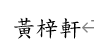 